О присвоении почтового адреса В соответствии с ФЗ от 06 октября 2003 года №131-ФЗ «Об общих принципах организации местного самоуправления в Российской Федерации» администрация Игорварского сельского поселения ПОСТАНОВЛЯЕТ: - жилому дому, расположенному на земельном участке с кадастровым  номером 21:20:21 0202:59 площадью 3700 кв.м, присвоить почтовый адрес: Чувашская Республика, Цивильский район, д.Первые Вурманкасы, ул. Свердлова, д.14;- земельному участку с условным номером 21:20:21 0202:59 площадью 3700 кв.м присвоить почтовый адрес: Чувашская Республика, Цивильский район, д.Первые Вурманкасы, ул. Свердлова, д.14.Глава администрации Игорварскогосельского поселения                                                       В.Н.СеменовЧĂВАШ РЕСПУБЛИКИÇĔРПУ РАЙОНĚ 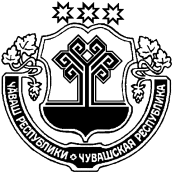 ЧУВАШСКАЯ РЕСПУБЛИКАЦИВИЛЬСКИЙ РАЙОН  ЙĔКĔРВАР ЯЛ ПОСЕЛЕНИЙĚН АДМИНИСТРАЦИЙĚЙЫШĂНУ2018 çурла  13  43№Йĕкĕрвар ялěАДМИНИСТРАЦИЯ ИГОРВАРСКОГО СЕЛЬСКОГО ПОСЕЛЕНИЯПОСТАНОВЛЕНИЕ  13 августа  2018   №43село Игорвары